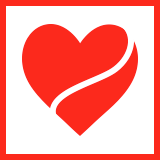 Page number 827-cdg384-298711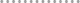 I have a good surprise for you!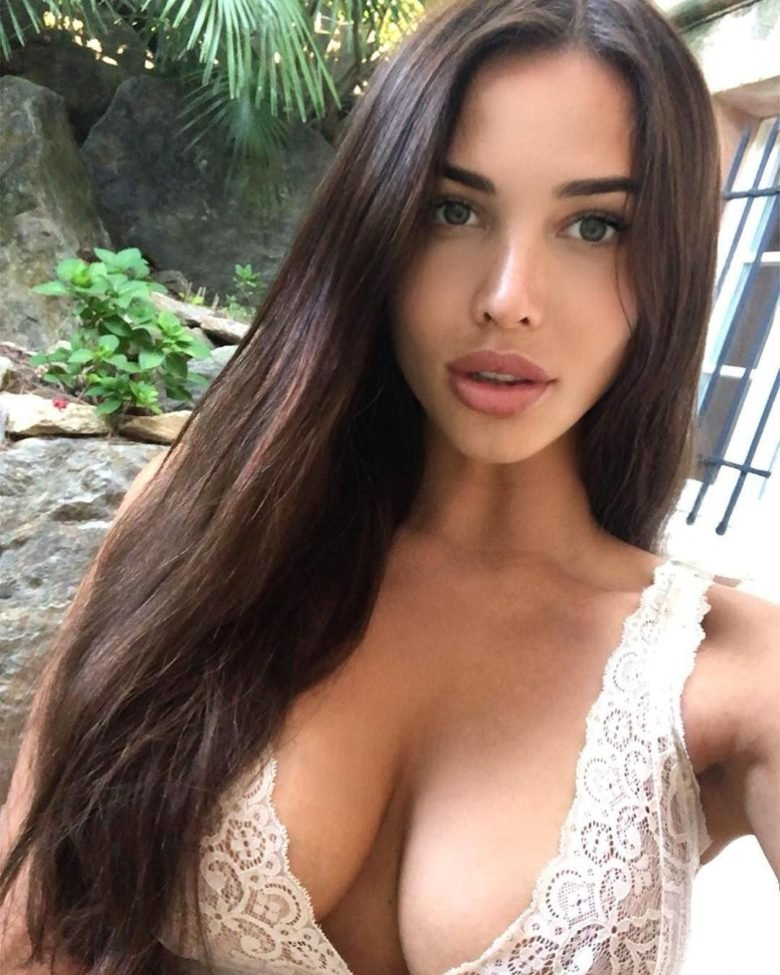 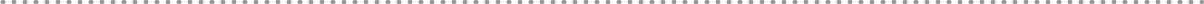 Chances are, your email inbox is a mix of important messages, shipping notices, bill alerts, newsletters you never read, and other easy-to-ignore missives.But spam creeps in. Sometimes you do it yourself—enter your email address to win that contest!—and sometimes others do it for you. Thanks for that blank-­of-the-month club email list, Grandma. Luckily, there are easy ways to kill unwanted emails, and they don't involved sending invective-filled rants to t he sender.Unsubscribe Links https://croschanmontsi.work/2013/08/ Made EasyThe cleanest way to get off a list is to use the built-in unsubscribe option. That link is generally buried at the bottom of the message, in tiny type or made to not even look like a link, all the better to keep you Show my photo and webcam chat